Pesterzsébet, 2021. január 17.Kreisz János, lelkészJézus Krisztus megkeresztelkedéseLectio: Máté 3; 13-17„Akkor eljöve Jézus Galileából a Jordán mellé Jánoshoz, hogy megkeresztelkedjék ő általa. János azonban visszatartja vala őt, mondván: Nékem kell általad megkeresztelkednem, és te jősz én hozzám?Jézus pedig felelvén, monda néki: Engedj most, mert így illik nékünk minden igazságot betöltenünk. Ekkor engede néki.És Jézus megkeresztelkedvén, azonnal kijöve a vízből; és ímé az egek megnyilatkozának néki, és ő látá az Istennek Lelkét alájőni mintegy galambot és ő reá szállani.És ímé egy égi hang ezt mondja vala: Ez amaz én szerelmes fiam, akiben én gyönyörködöm.”Kedves Testvérek! A világ keresztyénsége, karácsony elmúltával, január elején mindig megemlékezik Jézus Krisztus megkeresztelkedéséről. Éppen ezért, úgy gondoltam, hogy a mai istentiszteleten ez a nagyon különleges, és sok kérdést felvető történet lesz előttünk. Jézus Krisztus megkeresztelkedéséről és annak nagy üzenetéről lesz szó. Jézus megkeresztelkedése azon kevés történetek egyike, melyről mind a négy evangélium, valamilyen formában beszámol, említést tesz. Éppen ezért a prédikációban is, bár most Mátét olvastam fel, valójában mind a négyre hivatkozni fogok, a teljesebb kép kedvéért. Valami egészen különös dolog történhetett ott, hiszen mindannyian fontosnak tartották lejegyezni. Vajon miért tartotta mind a négy evangélista fontosnak, hogy lejegyezzék? Mitől olyan különleges ez a történet? És a mi életünkre milyen kihatása van? Kedves testvérek, ha az ember egy kicsit is ismeri a Szentírást, akkor első olvasatra értelmezhetetlen számára ez a történet. Értelmezhetetlen, hiszen megjelenik egy ember, Keresztelő János, akiről tudjuk, hogy Isten küldte, nagyobb minden prófétánál, és hirdeti az Igét. Megtérésre hívja az embereket, és mindemellett pedig keresztel, a bűnök bocsánatára. Útkészítőként jött Jézus előtt, ahogyan ő maga is mondja: „Én ugyan vízzel keresztellek titeket megtérésre, de a ki utánam jő, erősebb nálamnál, a kinek saruját hordozni sem vagyok méltó” És máris adódik a kérdés: miért keresztelkedett meg Jézus? Neki is meg kellene térnie? De hát miből? Hiszen Ő az egyetlen a világon aki bűntelen, akkor mégis hogy van ez? Mégis mi szüksége volt Jézusnak arra, hogy megkeresztelkedjék? Egyáltalán ki ez a Jézus, aki itt a Jordán partján megjelenik? Kedves testvérek! Jézus Krisztus földi szolgálatának a legelején vagyunk. Még nem kezdte meg tanítói munkáját, még nem hívta el tanítványait sem, és még a negyven napos böjtje sem kezdődött el. Mindennek a legelején vagyunk. Jézus pedig ott hagyja Galileát, maga mögött hagyja Názáretet, és megy a Jordán partjához, hogy megkeresztelkedjék. Minden bizonnyal óriási tömeg vette körül Jánost a folyó partján, hiszen ezt olvassuk: „Azokban a napokban megjelent Keresztelő János, és ezt hirdette Júdea pusztájában: „Térjetek meg, mert elközelített a mennyek országa!” Mert ő volt az, akiről Ézsaiás így prófétált: „Kiáltó hangja szól a pusztában: Készítsétek az Úr útját, tegyétek egyenessé ösvényeit!” Maga János teveszőr ruhát, és dereka körül bőrövet viselt, tápláléka pedig sáska és erdei méz volt. Akkor kiment hozzá Jeruzsálem, egész Júdea és a Jordán egész környéke; és amikor megvallották bűneiket, megkeresztelte őket a Jordán folyóban.” Mt. 3,1-6 Óriási tömeg, sok ezer ember, és megérkezik egy „idegen” Galileából. Ugyan nincs megírva, de biztosnak vehető az, hogy ezt a Jézust senki sem ismeri. Hiszen nem erről a vidékről származik, még nem tett csodákat, még nem prédikált, még nem tett semmi olyat, amivel önmagára vonta volna a figyelmet. Kicsoda hát ez a Jézus? Ki ez a titokzatos ember a tömegben, akit senki nem ismer? Kedves testvérek, két igazán különleges hírt kapunk ennek a Jézusnak a kilétéről. Itt a megkeresztelkedése alkalmával. Egy mennyeit, égit és egy földi híradást. Mik ezek a híradások? A földi híradás a következő, ezt Keresztelő János mondja: „Íme, az Isten Báránya, aki hordozza a világ bűnét!” Különös dolog ez. Jánoshoz sorban érkeznek az emberek, megbánják bűneiket, János aztán megkereszteli őket, és így megy sok órán keresztül. És egyszer csak János megpillant valakit. És ezt mondja: „Ő az, akiről én megmondtam: Utánam jön egy férfi, aki megelőzött engem, mert előbb volt, mint én. Én nem ismertem őt, de azért jöttem, és azért keresztelek vízzel, hogy ismertté legyen Izráel előtt.” János itt megérezte, hogy az, Aki ott közeledik, akit senki nem ismer még, Ő a világ Megváltója. És most, szinte ujjongva mondja boldogan, „Íme az Isten báránya, aki hordozza a világ bűnét!” Jogosan feltételezhetjük, hogy Jézus innentől kezdve a figyelem középpontjába került. Ezek után pedig a mennyei híradás következett.A mennyei híradás a következő: „Ez az én szerelmes Fiam, őt hallgassátok.” És itt álljunk meg még egy pillanatra. El tudjuk képzelni ezt a döbbenetes képet? János kijelenti Jézusról, hogy Ő az Isten báránya, aki elveszi, aki hordozza a világ bűneit, majd mennyei hang szólal meg, amiben Isten kijelenti Jézusról, hogy Ő az én Fiam! Őt hallgassátok! Micsoda fenséges és dicsőséges pillanata ez Jézusnak! Így indul a szolgálatba, hogy az Atya kijelenti róla, hogy Őt hallgassátok! Senki mást, Őt! Döbbenetes kép. Na és Jézus? Mit tesz Ő? Nem olvassuk Róla, hogy nagy beszédbe kezdett volna. De még csak azt sem, hogy megáldotta volna az ott összegyűlt jeruzsálemi tömeget. Jézus most nem beszél, nem is tanít, nem tesz csodát. Egyvalamit tesz. Nyilvánvalóvá teszi azt, hogy miért jött erre a földre. Nyilvánvalóvá teszi, hogy miért jött el közénk, emberek közé. Jézus némán beáll a bűnös emberek közé, és megkeresztelkedik. Azért teszi ezt kedves testvérek, mert Jézusban az Isten, egészen közel jött hozzánk. El egészen odáig, hogy az egyetlen, a szent, a csodálatos Fiú, beáll azok közé, akik mennek bűneiket megbánni, és megkeresztelkedni. Csodálatos dolog ez. Jézus Krisztus, aki felől Keresztelő János kijelentette, hogy: „Íme az Isten báránya, aki elveszi a világ bűneit” Jézus Krisztus, aki felől az Atya kijelenti, hogy: „Ez az én szerelmes Fiam, őt hallgassátok” Ez a Jézus nyilvánvalóvá teszi azt, hogy miért jött. Beáll a bűnösök közé, akikért jött. Csodálatos engedelmesség ez Jézustól. Kedves testvérek, azzal, hogy Jézus megkeresztelkedik, egy nagyon különös dolgot tesz. Ha emlékeztek még a prédikáció elején feltettük azt a kérdést, hogy Jézus miért keresztelkedik meg? Hiszen valójában Neki arra szüksége nincsen. Csak a bűnösöknek van szüksége a keresztségre. Mert mi is a keresztség? Mi a keresztség lényege? A keresztség egy látható jel, és egyúttal egy jelzés is. Egy jelzés, ami az ember örök és nagy problémájáról beszél. Ami ellen mindenki, mindenféle népek, különböző kultúrákban élve is harcolnak. Ez pedig a bűn. Ha megfigyeljük, minden világvallásnak van valamiféle gyakorlata, hogy kiengesztelje istenét saját esendősége miatt, és valahogy rábírja az akaratát az ő mindenhatójára. Biztosan ti is ismertek jónéhányat, ezért részletesen nem mennék bele, csak megemlítem, hogy a pogány népek ezért áldoztak. Ezért áldoztak ételeket, italokat, állatokat és „különleges” esetekben embereket is az isteneiknek. A zsidó nép ezért áldozott folyamatosan, hogy Jahvét kiengeszteljék. Elég elolvasni a mózesi könyveket, hogy milyen bűnre milyen áldozatot kellett bemutatni. Csakhogy ezekkel van egy óriási gond. Mégpedig az, amit a Heidelbergi káté így fogalmaz meg: Eleget tehetünk-e mi magunk? A válasz: Semmiképpen nem, sőt inkább még napról-napra szaporítjuk a bűnt. Mit tudunk hát tenni? Hiszen az áldozatok nem hoznak végérvényes megoldást a bűnre.Néhány napja beszéltem egy kedves barátommal, és a társalgás sodra oda vezetett, hogy megfogalmazott egy mondatot, ami a következő volt. Szeretném a jót cselekedni, de oly’ sokszor nem megy. Pontosan ez a lényeg, amivel az ember önmagában nem tud mit kezdeni. Nem tudja magát rákényszeríteni arra, hogy ne tegye, hogy ne cselekedje a rosszat. Ez nem olyan, mint egy betegség, amit az ember ki tud magából aludni. Nem tud olyan praktikákat, gyakorlatokat használni, hogy elmúljon. Az ember tehát önmagában kevés, jószándéka ellenére is tehetetlen, és bűnös volta sok jóval nem kecsegtet. És megjelenik Jézus. Miért is keresztelkedett meg az, akinek arra semmi szüksége nem volt? Miért keresztelkedett meg az, akit a korábban említett bűnök nem gyötörhettek? Kedves testvérek! Most válaszul egy különös mondatot fogok mondani: „Jézus a testében szentelte meg a keresztséget.” Mit jelent ez? Hogy kell ezt a mondatot jól érteni? Emlékeztek arra, hogy mit mondott Keresztelő János Jézusnak amikor az odalépett hozzá? „Én ugyan vízzel keresztellek titeket megtérésre, de a ki utánam jő, erősebb nálamnál, a kinek saruját hordozni sem vagyok méltó; ő Szent Lélekkel és tűzzel keresztel majd titeket. Akkor eljöve Jézus Galileából a Jordán mellé Jánoshoz, hogy megkeresztelkedjék ő általa. János azonban visszatartja vala őt, mondván: Nékem kell általad megkeresztelkednem, és te jősz én hozzám?” Hát akkor, hogy van ez? Nem János, hanem Jézus az, aki keresztelni fog? Miről is beszél a keresztség? Az ember legnagyobb bajáról, és Isten bűnmegoldásáról. Kedves testvérek azzal, hogy Jézus maga megkeresztelkedik, a testében szentelte meg a keresztséget. Azaz bűnbocsánatot ad annak, aki Őhozzá megy. Erről beszél János amikor azt mondja, hogy Szentlélekkel fog keresztelni. Ez a bűnbocsánat pedig nem olyan, mint a korábbi áldozatok. Ez örökérvényű! Azért örökérvényű mert nem ember szerezte. Nem emberi kreáció a keresztség, éppen azért nem mert Jézus Krisztus az Ő testében szentelte meg az. Ezért tehát örökérvényű. Csodálatos dolog. Ezért kellett megkeresztelkednie Jézusnak, hogy nekünk bűnbocsánatot adjon! Végül már csak egyetlenegy kérdés maradt. Mégpedig azt, hogy hogyan lehet mindez, ami eddig elhangzott, az enyém? Mert elmondva nagyon szép dolog, és nagyon jó is, de valójában távolinak tűnik tőlünk. És valójában mi szükségünk van rá? Ha sokszor úgy érzed magad, hogy szeretnéd a jót cselekedni, de nem megy. Ha azt érzed, hogy egyedül kevés vagy hozzá, hogy kiengeszteld az Istent, akkor nagyon jól érzed. De nem kell megmaradnod ebben! Kedves testvérek, úgy lehet mindez az enyém, hogy Ahhoz, aki közel jött hozzánk, aki a bűnösök közé állt és megkeresztelkedett, ahhoz én a hit bátorságával közel lépek. Ézsaiás próféta írja a jövendölést Jézusról, hogy: „bűnösök közé számláltatott.” Azaz közénk. Ma is közöttünk van Szentlelke által. És közel lehet lépni Őhozzá. Lépj hát közel Hozzá, és tégy úgy, ahogyan azt a mennyei híradásból hallhattuk: „Ez az én szerelmes Fiam, Őt hallgassátok!” Ha így teszel, Jézus Krisztus szentsége, a kereszten érted is végbe vitt áldozata néked is tulajdoníttatik, mint Isten bocsánata és kegyelme. Átéled azt, hogy téged is Szentlelkével megkeresztel, és onnantól fogod tudni cselekedni a jót, és onnantól másokat is oda akarsz majd vezetni ahhoz a Bárányhoz, aki a te bűneidet is elvette. Befejezem. A mai istentiszteleten három dologról hallhattunk. Az első az volt, hogy Jézus Krisztusban az Isten egészen közel jött hozzánk. Olyannyira, hogy szól Róla a híradás, hogy „Íme az Isten báránya, aki elveszi a világ bűneit” és „Ez az én szerelmes Fiam, Őt hallgassátok!” Jézus pedig ezután, beáll a bűnösök közé, és megkeresztelkedett. Aztán másodszor arról hallhattunk, hogy Jézus a testében megszentelte a keresztséget. Megoldást adva ezzel az emberiség egyetemes nagy problémájára, a bűnre. Mert akit Ő Szentlelke által megkeresztel, annak örök bűnbocsánatot ad.És végül harmadszor, hogy hogyan lehet mindez a miénk? Úgy, hogy aki közel jött hozzánk, aki a bűnösök közé állt és megkeresztelkedett, ahhoz én a hit bátorságával közel lépek. Közel lépek ahhoz, aki a „Bűnösök közé számláltatott.” És azt teszem, amit a mennyei híradásban hallottam: „Ez az én szerelmes Fiam, Őt hallgassátok!” És akkor megtörténik a csoda, hogy Jézus Krisztusnak szentsége, áldozata nekem is tulajdoníttatik, mint Isten bocsánata és kegyelme. Ámen!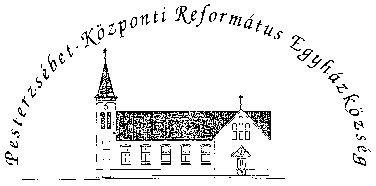 Pesterzsébet-Központi Református Egyházközség1204 Budapest, Ady E. u. 81.Tel/Fax: 283-0029www.pkre.hu   1893-2021